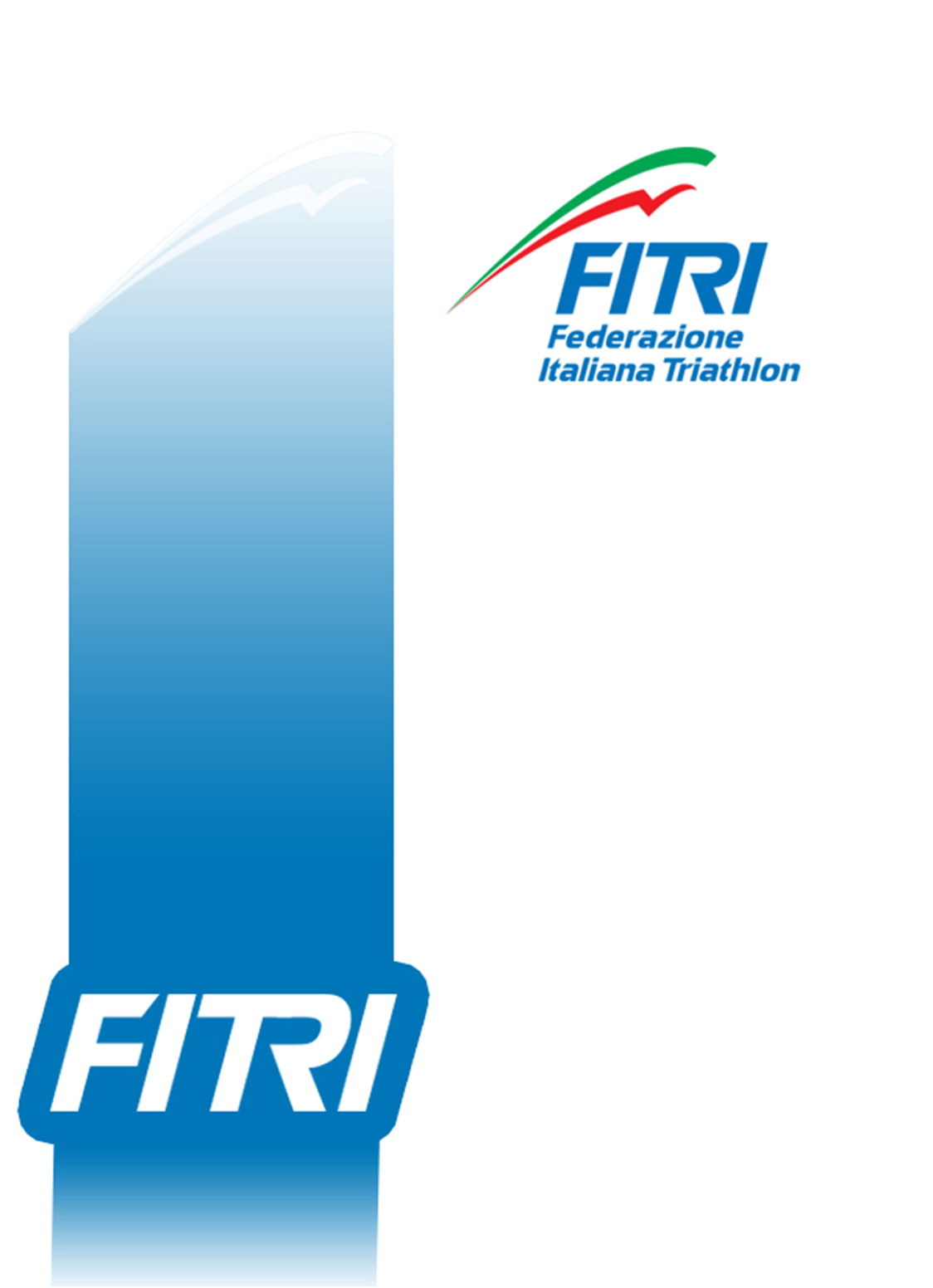 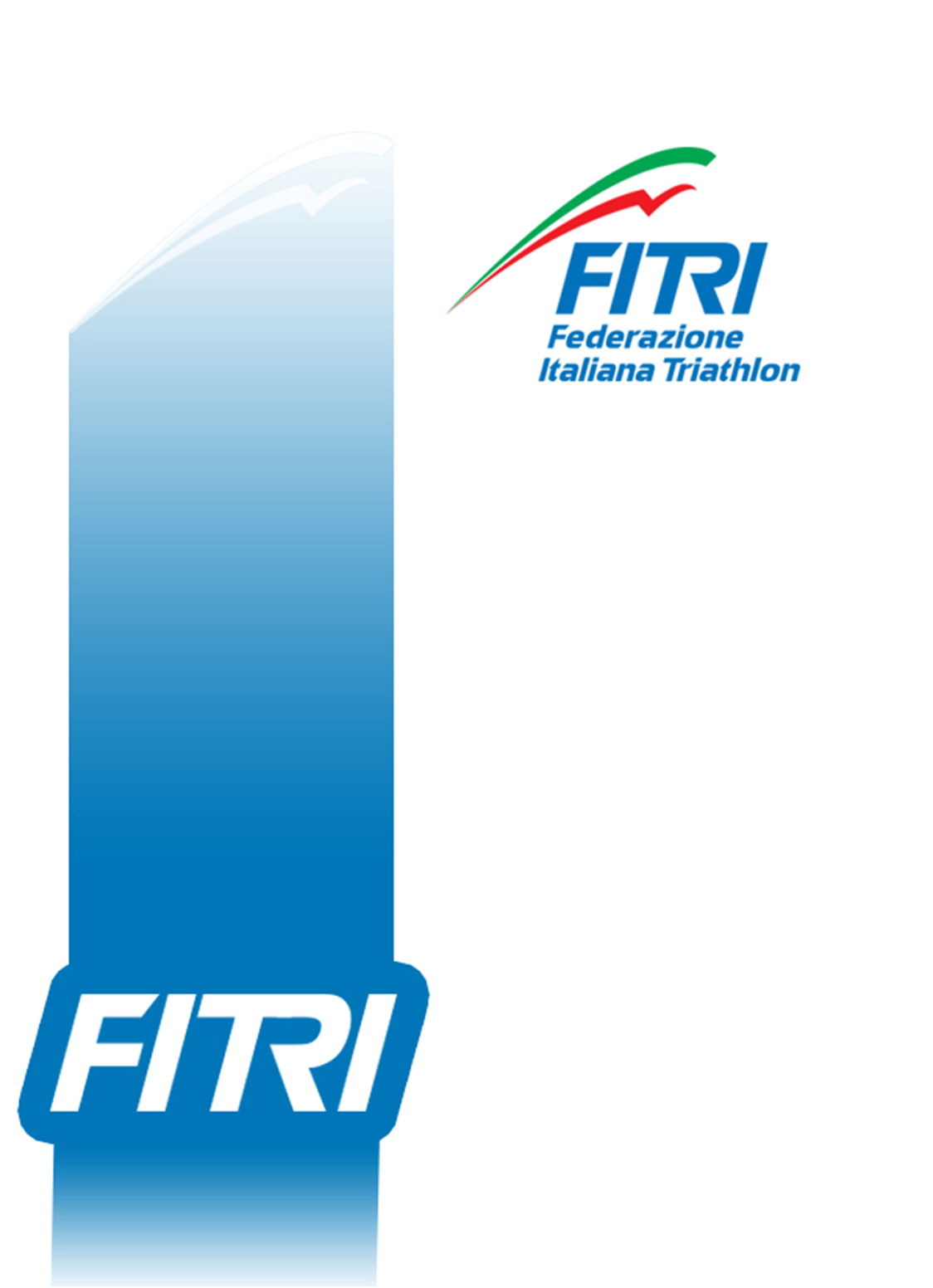 CORSO DI FORMAZIONE ALLENATORI FITRI ONLINE secondo livello INFORMAZIONILUOGO DI SVOLGIMENTO: 			dal 09 al 23 aprile e dal 5 al 27 settembre 2024in modalità Online dal 4 al 6 ottobre 2024 in presenza sarà svolta presso il CPO di Tirrenia Vione dei Vannini, snc 56128 Tirrenia (PI)REFERENTE ORGANIZZATIVO: 		Settore Istruzione Tecnica FITRI						settoreistruzionetecnica@fitri.itSUPPORTO TECNICO/PIATTAFORMA: 		help@formazionefitri.it 1. ASPETTI ORGANIZZATIVI Il corso per Allenatori di secondo livello si svolge in modalità Blended, ovvero attraverso lezioni on-line, per le materie prettamente teoriche ed esercitazioni pratiche in presenza atte a sviluppare le competenze necessarie alla figura tecnica di allenatore. Il corso si svolge secondo i piani di studio e le modalità previsti dal S.I.T. Le lezioni sono condotte da Docenti Nazionali o da docenti della Scuola dello Sport di Sport e Salute. Il corso è attivato al raggiungimento minimo di 15 aspiranti Allenatori di secondo livello.Il giorno prima dell’inizio della prima giornata del corso, viene inviata ai partecipanti un’e-mail contenente il link per accedere al corso (piattaforma Zoom) che deve essere preventivamente downloadata dal partecipante. Per qualsiasi dubbio e/o necessità di assistenza è possibile scrivere al supporto tecnico: help@formazionefitri.it  2. MODALITÀ D’ISCRIZIONELe iscrizioni sono raccolte direttamente sulla piattaforma www.formazionefitri.it secondo le modalità già collaudate con altri corsi di formazione.E’ possibile iscriversi al corso sulla piattaforma online http://www.formazionefitri.it/   a partire da venerdì 8 marzo 2024 alle ore 10:00Per tutte le informazioni e le procedure di svolgimento online consultare il MANUALE: https://www.formazionefitri.it/convegno/manuale/Manuale-iscrizione.pdf Termine iscrizioni martedì 26 marzo alle ore 23:59 e/o al raggiungimento del numero massimo di 30 partecipanti3. MODALITÀ DI FREQUENZA E MONTE ORE È previsto un monte ore complessivo di 60 ore – 40h online e 20h in presenza.  Per la parte online è consentito il 10% (4 ore) di assenza dal totale delle ore del corso superato il quale non si potrà accedere all’esame finale.Le lezioni del corso saranno registrate e visualizzabili, insieme al materiale presentato alle lezioni, per un anno dal termine del corso. Le registrazioni possono essere utilizzate anche per certificare la presenza nel caso, per validi e giustificati motivi, non si sia potuto partecipare ad una o più lezioni. Deve essere comunque garantita la presenza alla diretta per il 70% delle ore (12 ore) per avere diritto a sostenere l’esame finale. La parte in presenza deve garantire una presenza del 100% del monte ore (20 ore)4. REQUISITI PER L’ACCESSO1. Diploma di scuola media secondaria di secondo grado;2. essere in possesso della qualifica di Allenatore primo livello FITRI da almeno un anno;3. Pagamento della quota d’iscrizione di 600,00 euro 5. QUOTA D’ISCRIZIONE La quota d’ iscrizione al corso di formazione è di euro 500,00.Il pagamento potrà essere effettuato in modalità telematica con carta di credito. Con questa tipologia semplificata di pagamento i tecnici verranno automaticamente registrati all’evento formativo, oppure, mediante bonifico bancario da intestare a:Federazione Italiana TriathlonBanca 05034 - BANCO BPM S.P.A.IBAN   IT17M0503403240000000001549Specificare la causale: nome e cognome, iscrizione corso Allenatore FITRI secondo livello ONLINE 2024 Per le iscrizioni mediante bonifico, si ricorda che la copia del bonifico dovrà essere inserita all’interno del format, per la chiusura della procedura d’iscrizione e verranno convalidate dal settore SIT esclusivamente dopo l’autorizzazione da parte del settore amministrativo dell’avvenuto pagamento. Si prega, pertanto, di eseguire il bonifico con valuta non superiore alla data di scadenza martedì 26 marzo 20246. SCONTISTICA DONNA: ricordiamo che per incentivare le attività di promozione ed aumentare il numero dei tecnici donna in Italia, su proposta della Commissione Donne, la Federazione ha concesso la riduzione della quota d'iscrizione al corso del 50% (scontistica già applicata nella procedura d'iscrizione online).UNDER 23: Inoltre, per favorire lo sviluppo delle competenze, la FITRI ha introdotto la riduzione del costo del corso del 50 % per agli atleti maggiorenni d'interesse nazionale (convocati in nazionale fino alla categoria Under 23). Per accedere alla scontistica è necessario inviare formale richiesta all'indirizzo settoreistruzionetecnica@fitri.it cha valuterà il possesso dei requisiti. Si ricorda che l'accesso al corso sarà comunque consentito solo agli atleti già in possesso della qualifica di Allenatore primo livello FITRI.7. ATTIVAZIONE DEL CORSO Il corso è attivato al raggiungimento minimo di 15 aspiranti Allenatori di secondo livello.Qualora non venga raggiunto il quorum necessario la quota versata verrà rimborsata. 8. OBIETTIVO FORMATIVOIl Corso di formazione per allenatore di secondo livello preparare alla funzione di Specialista in Gestione e Coordinamento di Team di Alto Livello. La parte generale del corso ha lo scopo di completare ed approfondire le conoscenze relative agli adattamenti biologici e fisiologici, ai metodi di allenamento e alla programmazione dell’allenamento nell’alto livello.L’allenatore di secondo livello è in grado di agire sullo sviluppo personale di una atleta, individuando e migliorando le sue potenzialità verso il raggiungimento di obiettivi di cambiamento/miglioramento sportivo (coaching).Inoltre, vengono approfondite tematiche generali di notevole importanza nelle categorie superiori come alimentazione, aspetti medici e tutela sanitaria. Il Corso mira a realizzare una figura altamente qualificata in grado di avere competenze specifiche e avanzate nella gestione di atleti, e squadre di alto livello agonistico.Il corso è costituito da 40 ore di lezione che si sviluppano secondo i seguenti moduli:Metodologia (metabolismi energetici e allenamento)Significato delle soglie metaboliche e zone allenantiNomenclatura FiTri per l’assegnazione degli allenamentiMonitoraggio dell’allenamento ed analisi dei dati (strumenti software)Metodologia (Test ed analisi dei dati)Valutazione funzionale dell’atletaPerformance analysisDalla valutazione alla costruzione del programma di allenamentoMetodologia (preparazione atletica in palestra modulo teoria)Strenght & Conditioning per il triathlonVBT Velociy Base TrainingConcurrent training e corretto timing allenamenti di forza e di enduranceSviluppo delle forze specifiche per la corsaNutrizione (Nutrizione per l’endurance e periodizzazione nutrizionale)Elementi di nutrizione per l’enduranceAnalisi dei bisogni nutrizionali Valutazione della composizione corporeaPeriodizzazione nutrizionale e Timing nutrizionaleAlimentazione per la garaNutrizione e ambiente (adattamento al caldo e al freddo)Metodologia (Ricerca e allenamento)Principi generali e tecniche di raccolta e analisi dei datiMetodologia della ricerca scientificaLa ricerca scientifica applicata allo sportRapporto tra ricerca scientifica e applicazione pratica dei risultatiCome informarsi attraverso la letteratura scientificaLeggere uno studio scientifico in modo criticoDalla letteratura scientifica alla pratica quotidianaImpostazione di un programma di allenamento in base al metodo scientifico (ipotesi di programmazione, realizzazione e controllo degli allenamenti, testi di verifica del programma)Elementi di psicologia dello sport Elementi di psicologia dello sport Tecniche psicologiche per il miglioramento della performance (goal setting, self talk imagery…)Tecniche di rilassamentoGestione degli atleti e delle loro individualità Il sonnoMedicina dello sportEffetto dei viaggi di lunga percorrenza sulla prestazione (Jet lag, Travel fatigue)Allenamento in quota (biologia e metodologia)Allenamento in particolari condizioni climaticheOvertraining syndromeRegole WADA antidoping (cenni sul comportamento degli atleti e dei tecnici)Fisioterapia, massaggi e recupero con gli strumenti moderni (Compex)Coaching e Team building nell’alto livello (modulo pratica)Il team multidisciplinareL’organizzazione del lavoro in team e la condivisione delle informazioniRelazioni e comunicazioni efficaci all’interno di un teamCaratteristiche degli atleti di alto livelloGestione degli atleti di alto livello (modelli comunicativi) Metodologia (Analisi biomeccanica del nuoto e della corsa)Analisi biomeccanica del nuoto e della corsa ed esercitazioni pratiche Allenamento al femminile Differenze di genere nell’allenamento di enduranceDifferenze di genere nell’allenamento della forzaMetodologia (preparazione atletica in palestra modulo pratica)Didattica degli esercizi di forza per il triathlonDidattica degli esercizi di conditioning per il triathlonTest di valutazione funzionale (modulo pratica)Indici antropometrici, BIA, plicometriaTest metabolici (VO2max, soglia) Test da campoTest di forza/potenza9. ESAME FINALE 1. L’esame è svolto in modalità online; 2. La Commissione d'esame è composta dal Responsabile S.I.T., dal suo assistente e dai Docenti Nazionali designati; 3. La Commissione può essere articolata in sottocommissioni formate da almeno due esaminatori; 4. Le prove d’esame consistono nella redazione e presentazione di un Project Work concordato con il SIT ed in un colloquio orale mediante le quali evidenziare la conoscenza dei contenuti proposti, la serietà della partecipazione al corso e il grado di competenza acquisito; 5. Le prove d’esame sono pubbliche;6. Gli esami devono essere debitamente verbalizzati sugli appositi moduli, sui quali vanno specificati i contenuti richiesti, la valutazione delle singole prove e l’indicazione dell’esito finale; 7. L'esito dell'esame deve essere comunicato ai candidati al termine della prova; 8. I candidati che non sono ammessi all’esame per difetto di monte ore, che non superano l’esame o che risultano assenti all’esame, possono presentarsi in una sessione di esame successiva, entro e non oltre 12 mesi dal termine del corso, pagando la tassa d’esame di 40,00 euro. 9. Qualora il candidato risulti ancora assente o non idoneo dovrà frequentare nuovamente il corso pagando l’intera quota; 10. Possono essere previste altre modalità di valutazione stabilite dalla Direzione Centrale nel rispetto della calendarizzazione annuale.10. DIPLOMA DI QUALIFICAAi corsisti partecipanti che superano l’esame finale, è rilasciato dal SIT il Diploma di qualifica ALLENATORE FITRI – secondo Livello. 11. CREDITI FORMATIVILa partecipazione al Corso di Allenatore di secondo livello permette di acquisire 6 crediti formativi utili ai fini dell’aggiornamento annuale.12. PRENOTAZIONE ALBERGHIERARicordiamo al tecnico di effettuare la prenotazione alberghiera 15 giorni prima dall’inizio della sessione pratica del corso inoltrando l’Email a: hdstirrenia@coni.it  e per c/c a settoreistruzionetecnica@fitri.it Le spese di soggiorno saranno a carico personale.CENTRO DI PREPARAZIONE OLIMPICA TIRRENIAVione dei Vannini s.n.c. - 56018 Tirrenia (PI)Segreteria: hdstirrenia@coni.it13. PROGRAMMA LEZIONI E DOCENTI:CORSO DI FORMAZIONE PER ALLENATORI secondo livello 2024dal 9 aprile al 23 aprile e dal 5 al 27 settembre 2024 - Piattaforma Zoomdal 4 al 6 ottobre – in presenza presso il CPO di TirreniaPROGRAMMASESSIONI TEORICHE – Erogazione online Piattaforma ZOOM FITRICORSO DI FORMAZIONE PER ALLENATORI secondo livello 2024dal 4 al 6 ottobre – in presenza presso il CPO di TirreniaPROGRAMMASESSIONI PRATICHE – dal 04 al 06/10/2024 presso il Centro di Preparazione Olimpica di Tirrenia  Si precisa che il corso potrebbe subire variazioni di date e/o di orari a seguito del verificarsi di eventi non prevedibili.GiornoOrarioOre ArgomentoDocentiMartedì     09/04/202418:00-20:002Metodologia (metabolismi energetici e allenamento)Dott. Claudio QuagliarottiMartedì     09/04/202420:00-22:002Metodologia (Test ed analisi dei dati)Dott. Matteo TorreGiovedì    11/04/202418:00-20:002Metodologia (metabolismi energetici e allenamento)Dott. Claudio QuagliarottiGiovedì    11/04/202420:00-22:002Metodologia (Test ed analisi dei dati)Dott. Luca ZentiMartedì    16/04/202418:00-20:002Elementi di psicologia dello sport (tecniche di recupero)Prof.ssa Francesca VitaliMartedì    16/04/202420:00-22:002Elementi di psicologia dello sport (Tecniche psicologiche per il miglioramento della performance)Prof.ssa Francesca VitaliGiovedì    18/04/202418:00-20:002Metodologia (preparazione atletica in palestra modulo teoria)Dott. Luca BianchiniGiovedì    18/04/202420:00-22:002Nutrizione (Nutrizione per l’endurance e periodizzazione nutrizionale)Dott. Cristiano Alessandro CaporaliMartedì    23/04/202418:00– 20:002Metodologia (Dall’analisi dei dati al programma di allenamento)Docente Fitri – da definireMartedì    23/04/202420:00– 22:002LaboratorioDott. Luca Bianchini/Dott. Cristiano CaporaliGiovedì    05/09/202418:00– 20:002Medicina dello sport parte 1Dott.ssa Alessandra MarrazzoGiovedì    05/09/202418:00– 20:002Metodologia (Ricerca e allenamento) parte 1Prof.ssa Maria Francesca PiacentiniGiovedì    12/09/202418:00– 20:002 Metodologia (Ricerca e allenamento) parte 2Prof.ssa Maria Francesca PiacentiniGiovedì    12/09/202420:00– 22:002 Medicina dello sport parte 2Dott.ssa Alessandra MarrazzoLunedì      23/09/202418:00– 20:002 Coaching e Team building nell’alto livello (modulo pratica)Dott. Andrea ColomboLunedì      23/09/202420:00– 22:002 Nutrizione (Integrazione)Dott. Cristiano Alessandro CaporaliMercoledì 25/09/202418:00– 20:002 Metodologia (programmazione allenamento nell’alto livello)Dott. Alessandro BottoniMercoledì 25/09/202420:00– 22:002 Metodologia (programmazione allenamento nell’alto livello)Dott. Alessandro BottoniVener0     27/09/202418:00– 20:002Allenamento al femminileProf.ssa Maria Francesca PiacentiniVenerdì    27/09/202420:00– 22:002Coaching e Team building nell’alto livelloDott. Andrea ColomboTOT ore40GiornoOrarioOre ArgomentoVenerdì 04/10/202415:00 -19:004Test di valutazione funzionale (modulo pratica)Staff FitriSabato 05/10/202409:00-13:004Metodologia (Analisi biomeccanica del nuoto modulo pratica)Staff FitriSabato 05/10/202414.00-18.004Metodologia (preparazione atletica in palestra modulo pratica)Staff FitriDomenica 06/10/202408:30-12:304Metodologia (Analisi biomeccanica corsa ed esercitazioni)Staff FitriDomenica 06/10/202413:30-17:304Metodologia (preparazione atletica in palestra modulo pratica)Staff FitriTOT ore20